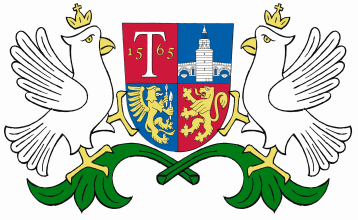 ОБЩИНА     ТРЯВНА     О Б Я В Л Е Н И Е                                    на основание чл. 124б, ал.2 от ЗУТОбщина Трявна  съобщава , че със Заповед № 326/14.06.2019 г. на Кмета на община Трявна е допуснато изработване чрез възлагане от заинтересованите лица на Подробен устройствен план /ПУП/ за Частично изменение /ЧИ/ на Застроителен и регулационен план /ЗРП/ – план за регулация и план за застрояване за част от кв. 81 по плана на гр. Трявна, с цел поставяне на регулационните линии на УПИ ІІІ-739 в съответствие с имотните граници на поземлен имот с идентификатор 73403.501.739 по кадастралната карта на гр. Трявна. 